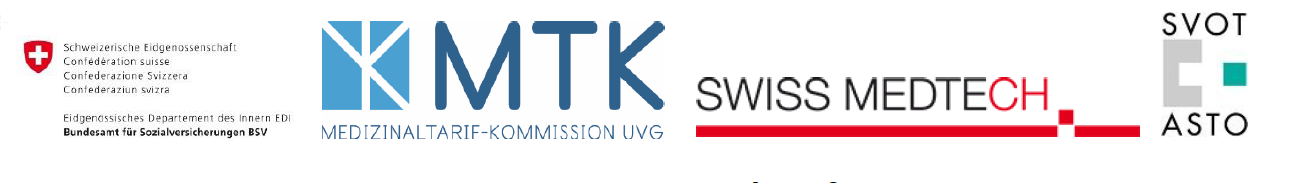 Identité du patient : Nom :			Prénom : Date de naissance : 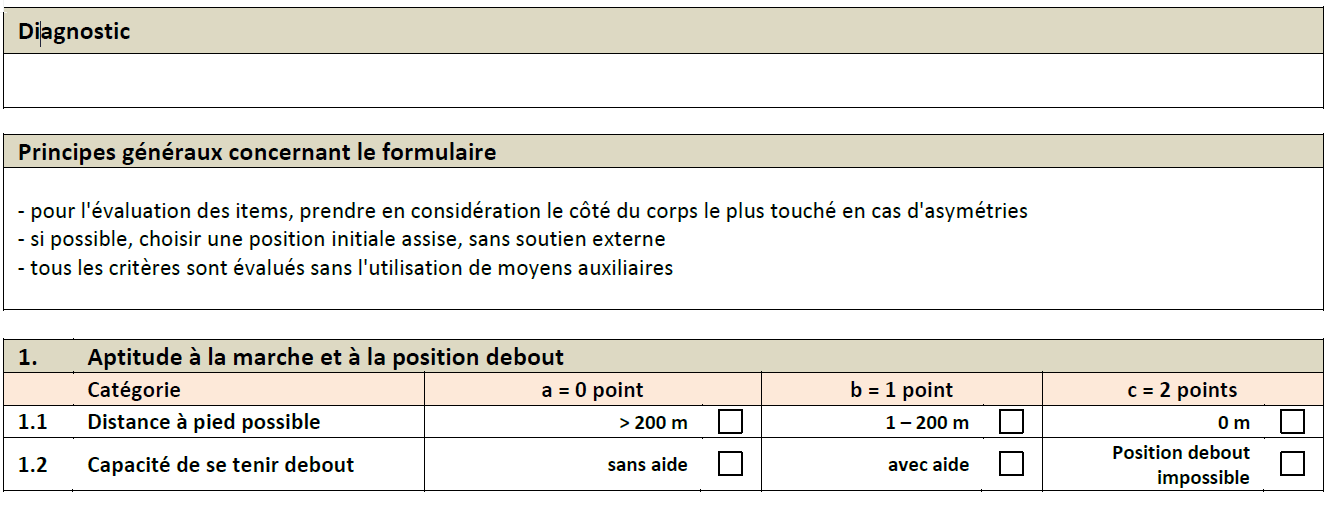 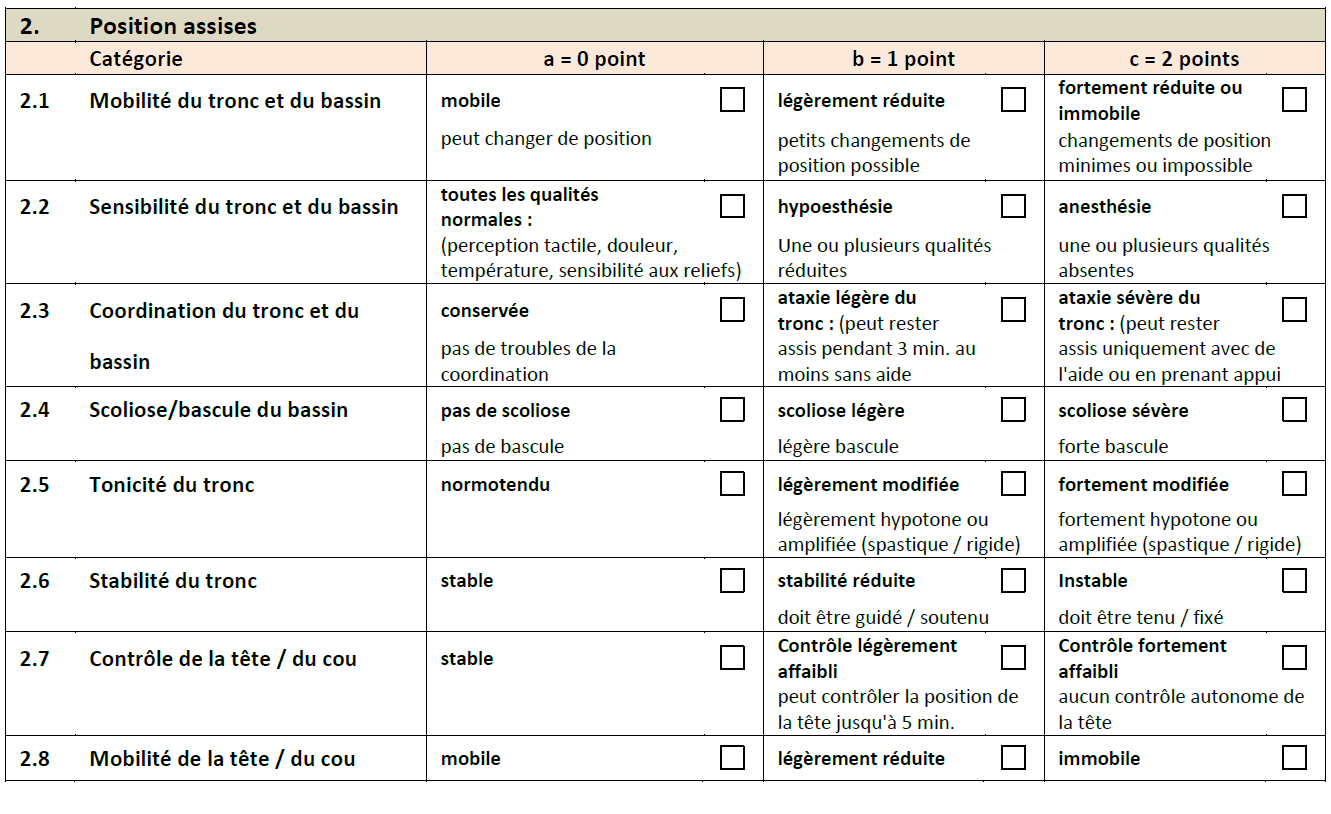 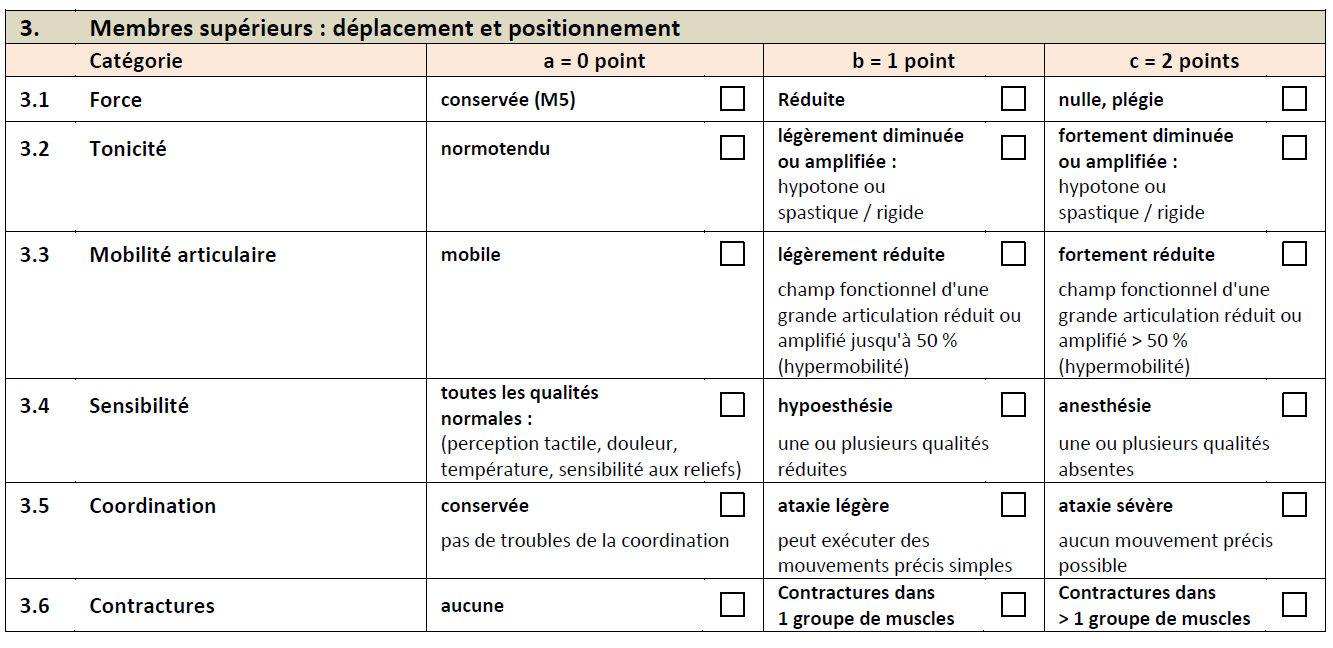 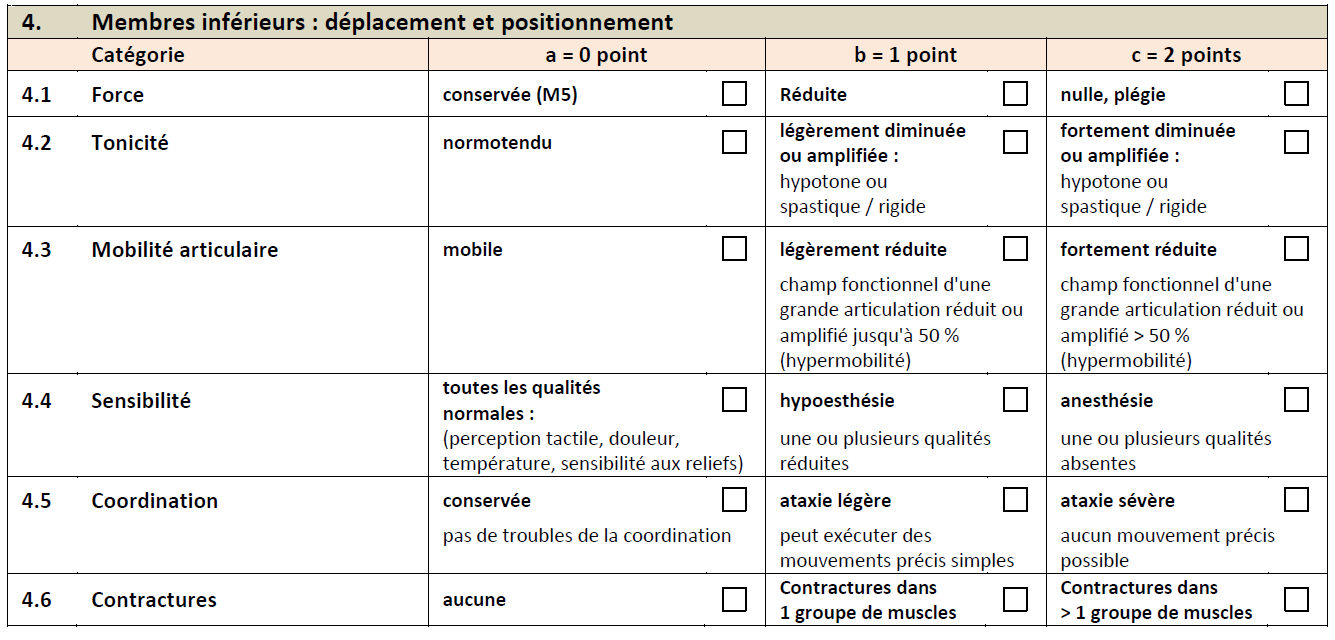 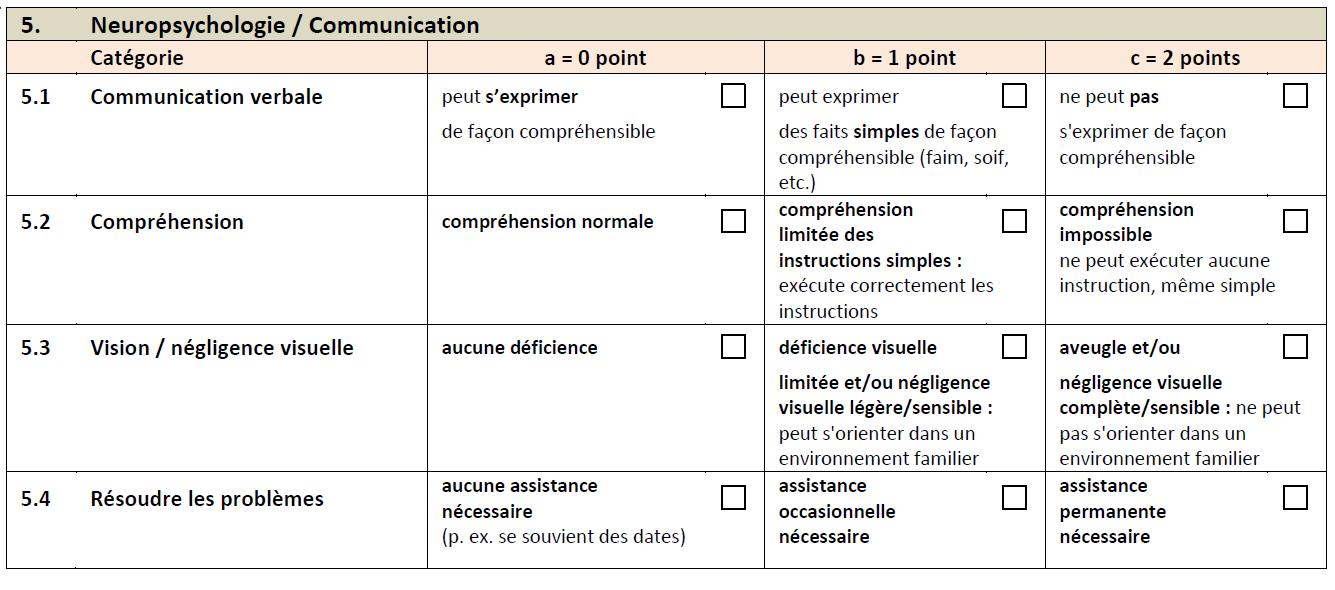 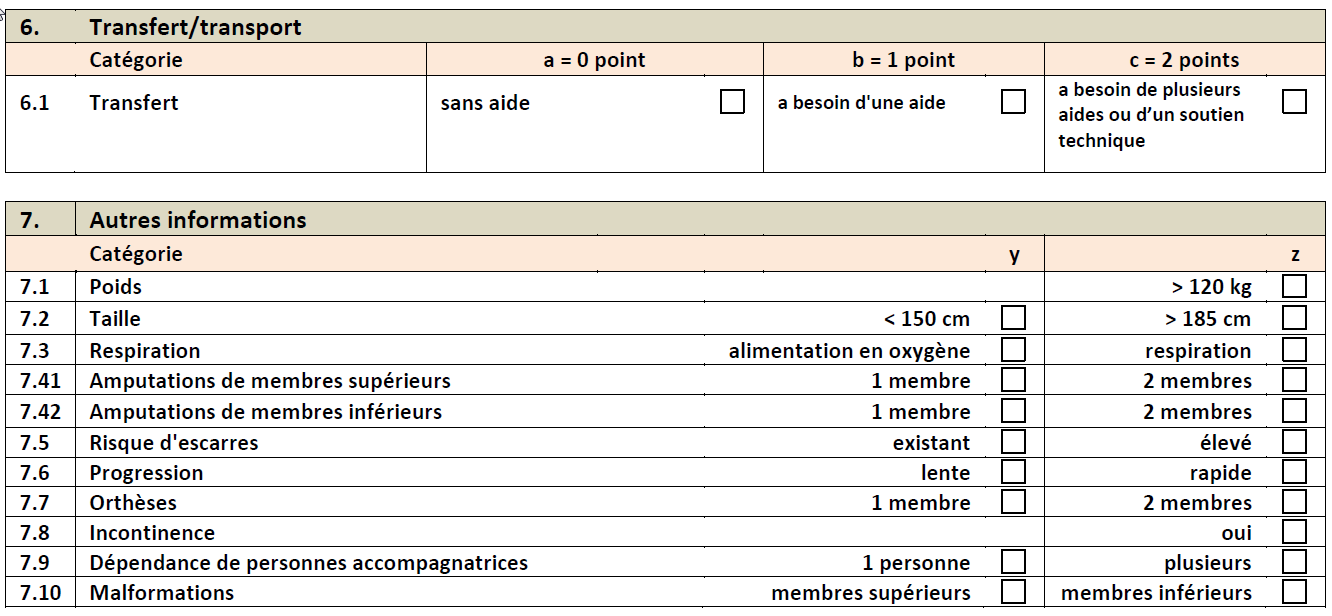 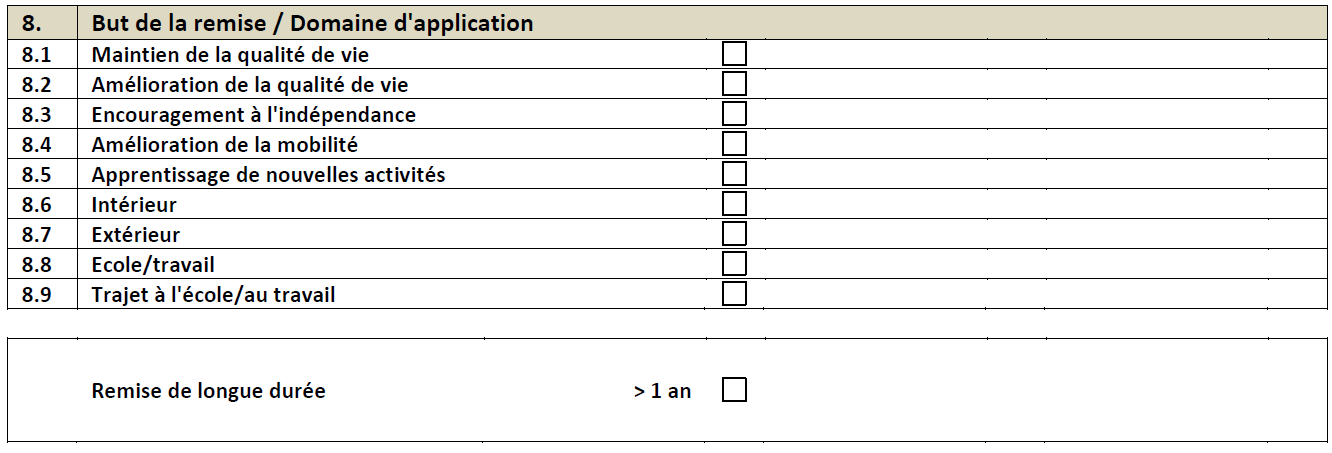 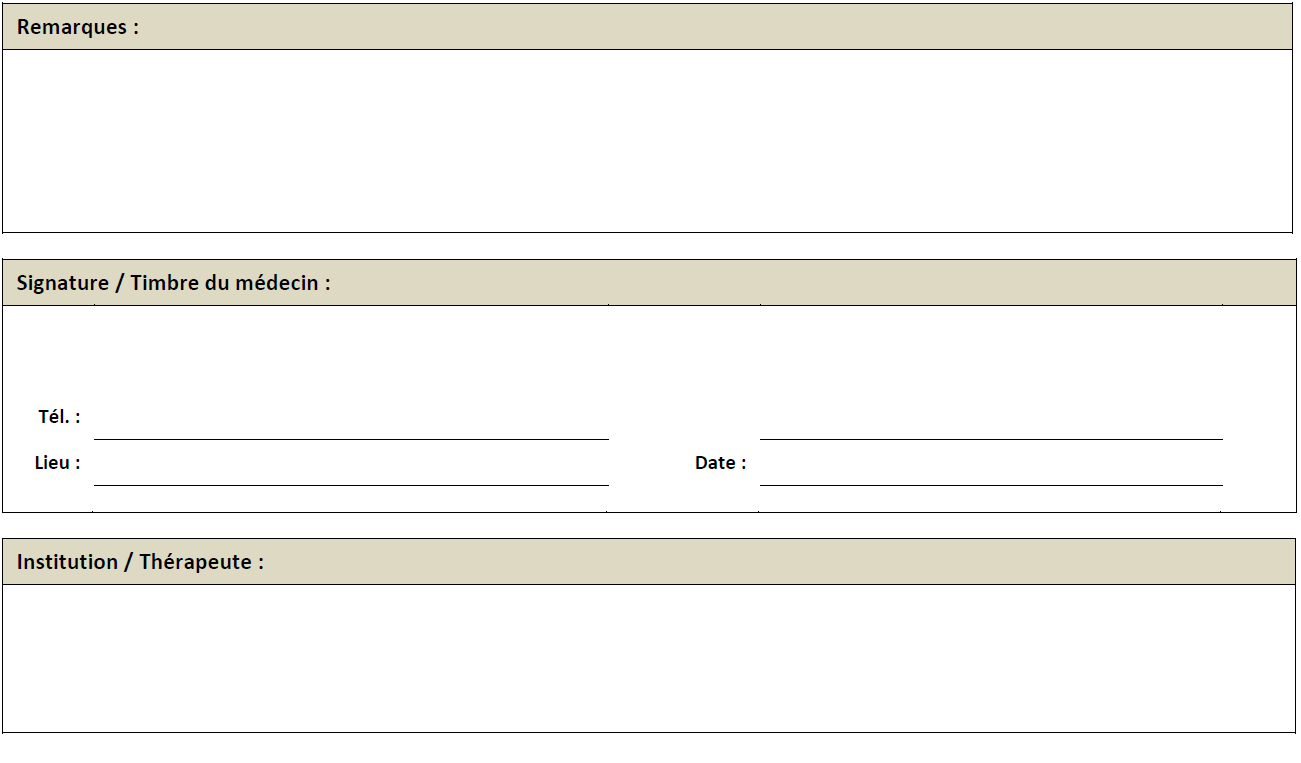 Indications médicales pour la remise d’un fauteuil roulant